           ҠАРАР     	                                                      ПОСТАНОВЛЕНИЕ	«23» май 2018 й.                          №29                                   «23» мая 2018 г.Об отмене постановления главы сельского поселения Ишмухаметовский сельсовет  муниципального района Баймакский район РБ от _04.03.2013 № 7 «Об установлении границ прилегающих территорий»Рассмотрев протест прокуратуры Баймакского района от 18.05.2018 № 43д-2018 на постановление главы сельского поселения Ишмухаметовский сельсовет сельсовет муниципального района Баймакский район РБ от 04.03.2013 № 7 «Об установлении границ прилегающих территорий», на основании Федерального закона от 22.11.1995 № 171-ФЗ «О государственном регулировании производства и оборота этилового спирта, алкогольной и спиртосодержащей продукции и об ограничении потребления (распития) алкогольной продукции», Федерального закона от 06.10.2003 № 131-ФЗ «Об общих принципах организации местного самоуправления в Российской Федерации», Устава сельского поселения Ишмухаметовский сельсовет МР Баймакский район РБ, совет сельского поселения Ишмухаметовский сельсовет МР Баймакский район РБ,ПОСТАНОВИЛ:Отменить постановления главы администрации Ишмухаметовский сельсовет муниципального района Баймакский район РБ от 04.03.2013 № 7 «Об установлении границ прилегающих территорий».Опубликовать на сайте администрации СП Ишмухаметовский сельсовет Глава сельского поселения  Ишмухаметовский сельсоветМР Баймакский район РБ                  Ф.С.РахматуллинБАШ?ОРТОСТАН РЕСПУБЛИКА№ЫБАЙМА? РАЙОНЫ 
МУНИЦИПАЛЬ РАЙОНЫНЫ*
ИШМ)Х»М»Т АУЫЛ СОВЕТЫ
АУЫЛ БИЛ»М»№Е
ХАКИМИ»ТЕ453652, Байма7 районы, Ишм0х2м2т ауылы, Дауыт урамы,1Тел: (34751)4-55-96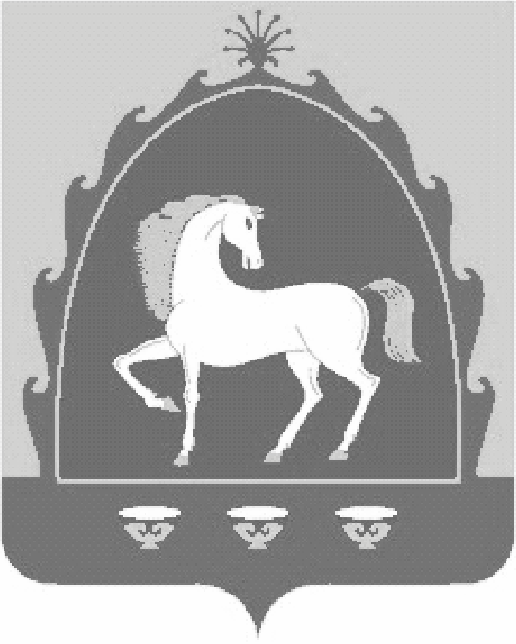 РЕСПУБЛИКА БАШКОРТОСТАН
АДМИНИСТРАЦИЯ 
СЕЛСЬКОГО ПОСЕЛЕНИЯ
ИШМУХАМЕТОВСКИЙ СЕЛЬСОВЕТ
МУНИЦИПАЛЬНОГО РАЙОНА
БАЙМАКСКИЙ РАЙОН453652, Баймакский район, с. Ишмухаметово, ул. Даутова ,1Тел: (34751) 4-55-96